ГОСУДАРСТВЕННОЕ БЮДЖЕТНОЕ ОБРАЗОВАТЕЛЬНОЕ УЧРЕЖДЕНИЕВЫСШЕГО  ПРОФЕССИОНАЛЬНОГО  ОБРАЗОВАНИЯ«КРАСНОЯРСКИЙ  ГОСУДАРСТВЕННЫЙ  МЕДИЦИНСКИЙ  УНИВЕРСИТЕТ ИМЕНИ ПРОФЕССОРА В.Ф. ВОЙНО-ЯСЕНЕЦКОГО»МИНИСТЕРСТВА ЗДРАВООХРАНЕНИЯ рОССИЙСКОЙ ФЕДЕРАЦИИФАРМАЦЕВТИЧЕСКИЙ КОЛЛЕДЖДневник учебной практикиМДК 03.01. «Теория и практика лабораторных биохимических исследований»Сарапу Алена АндреевнаФИОМесто прохождения практики Фармацевтический колледжс «29» июня 2019 г.   по «05» июля 2019 г.Руководители практики:Методический – Ф.И.О. (его должность) Лихошерстова Е. В.Красноярск, 2019Содержание1. Цели и задачи практики2. Знания, умения, практический опыт, которыми должен овладеть студент после прохождения практики3. Тематический план4. График прохождения практики5. Инструктаж по технике безопасности6.  Содержание и объем проведенной работы7. Манипуляционный лист 8. Отчет (цифровой, текстовой)Цели и задачи практики:Закрепление в производственных условиях профессиональных умений и навыков по методам биохимических исследований.Расширение и углубление теоретических знаний и практических умений по методам биохимических исследований.Повышение профессиональной компетенции студентов и адаптации их на рабочем месте, проверка возможностей самостоятельной работы.Осуществление учета и анализ основных клинико-диагностических показателей, ведение документации.Воспитание трудовой дисциплины и профессиональной ответственности.Изучение основных форм и методов работы в биохимических лабораториях.Программа практики.    В результате прохождения практики студенты должны уметь самостоятельно:Организовать рабочее место для проведения лабораторных исследований.Подготовить лабораторную посуду, инструментарий и оборудование для анализов.Приготовить растворы, реактивы, дезинфицирующие растворы.Провести дезинфекцию биоматериала, отработанной посуды, стерилизацию инструментария и лабораторной посуды.Провести прием, маркировку, регистрацию и хранение поступившего биоматериала.Регистрировать проведенные исследования.Вести учетно-отчетную документацию.Пользоваться приборами в лаборатории.Выполнять методики определения веществ согласно алгоритмамСтроить калибровочные графики.По окончании практики студент долженпредставить в колледж следующие документы:Дневник с оценкой за практику, заверенный подписью общего руководителя и печатью ЛПУ.Текстовый отчет по практике (положительные и отрицательные стороны практики, предложения по улучшению подготовки в колледже, организации и проведению практики).Выполненную самостоятельную работу.В результате производственной практики обучающийся должен:Приобрести практический опыт:- определения показателей белкового, липидного, углеводного и минерального обменов, активности ферментов, белков острой фазы, показателей гемостазаОсвоить умения:- готовить материал к биохимическим исследованиям;- определять биохимические показатели крови, мочи, ликвора; - работать на биохимических анализаторах; - вести учетно-отчетную документацию; - принимать, регистрировать, отбирать клинический материал;Знать:- задачи, структуру, оборудование, правила работы и техники безопасности в биохимической лаборатории;- особенности подготовки пациента к биохимическим лабораторным исследованиям;- основные методы и диагностическое значение биохимических исследований крови, мочи, ликвора и т.д.;- основы гомеостаза; биохимические механизмы сохранения гомеостаза;- нормальную физиологию обмена белков, углеводов, липидов, ферментов, гормонов, водно-минерального, кислотно-основного состояния; причины и виды патологии обменных процессов;Тематический план учебной практикиГрафик выхода на практикуЛИСТ ЛАБОРАТОРНЫХ ИССЛЕДОВАНИЙПЕРЕЧЕНЬ ПРАКТИЧЕСКИХ ЗАДАНИЙ, ВЫНОСИМЫХ НА ДИФЗАЧЕТ ПО УЧЕБНОЙ ПРАКТИКЕ  Теория и практика лабораторных биохимических исследований Центрифугирование образца. Отделение осадка от надосадочной жидкостиФотометрирование образца.Построение калибровочного графика.Выбор дозатора, установление необходимого объема, работа дозатором.Приготовление раствора приблизительной концентрации из навескиПриготовление раствора приблизительной концентрации разбавлением Приготовление раствора точной концентрации из навескиПриготовление раствора точной концентрации разбавлениемПриготовление раствора из фиксанала.Проведение титриметрического метода исследования.11. Проведение дезинфекции лабораторного инструментария, посуды. День 1.Тема: Техника безопасности при работе в КДЛ.ТБ при работе с химическими реактивами.Проверка оборудования, рубильников, заземления перед началом работыОпределять запах химического вещества с помощью направления паров, испарений движением рукиНагревание посуды из обычного стекла на открытом огне без использования асбестовой сетки ЗАПРЕЩЕНОНагревание жидкости в пробирках происходит горлышком от себя и другихРабота с едкими и ядовитыми веществами, а также растворителями органического происхождения происходит в вытяжном шкафуРабота с ядовитыми веществами происходит в перчатках и защитных очкахЩёлочи из банки берутся щипцамиСмешение и разбрызгивание химических реактивов, сопровождаемые выделением тепла следует проводить в термостойкой или фарфоровой посудеНагревание ядовитых веществ, проводится в круглодонной колбеТБ при работе с биологическим материалом.Работать с биологическим материалом необходимо в спец. одежде (мед. халат, шапочка, сменная обувь, перчатки), при угрозе разбрызгивания крови – в маске, защитных очках, клеёнчатом фартукеВсе повреждения на коже рук должны быть заклеены лейкопластырем, необходимо избегать порезов и уколовЗапрещается пипетирование крови ртом, необходимо использовать резиновые груши или автоматические дозаторыПо окончанию работы проводят дезинфекцию рабочей поверхности столаДезинфекция. Дезинфицирующие растворы.Характеристика дезинфицирующих средствДезинфекция оборудования, посуды, биоматериалаДень 2.Тема: Работа с аппаратурой и приборами КДЛ.1.Заполнить таблицуНазначение приборов КДЛ2.Записать правила и последовательность работы на приборах: ФЭК, центрифуга, термостат, сушильный шкаф.Правила и последовательность работы на приборе ФЭК1) Присоединить колориметр к сети2) Включить тумблер «Сеть»3) Открыть крышку кюветного отделения
4) Выдержать колориметр во включенном состоянии 15 мин
5) Нажать клавишу «Ш» (0), измерить нулевой отсчет6)Установить в кюветное отделение кюветы с контрольным раствором (в дальнее гнездо кюветодержателя) и исследуемый раствор (в ближнее гнездо)7) Установить необходимый светофильтр и соответствующий фотоприемник8) Ручку кюветодержателя установить в правое положение9) Закрыть крышку кюветного отделения, нажать клавишу «К» (1)10) Ручку кюветодержателя установить в правое положение11) Нажать клавишу «Д» (5). Отсчет на цифровом табло справа от мигающей запятой соответствует оптической плотности исследуемого раствораПравила и последовательность работы с термостатомАлгоритм работы:Термостат включают в сеть поворотом тумблера в положении «Сеть» (при этом загорается правая сигнальная лампочка – нагреватель включен)Выставляют нужную температуруПо движении заданной температуры загорается левая лампочка (нагреватель отключен), а правая выключаетсяЕсли надо, включают кнопку «ускоренный разогрев», при этом загораются обе лампочкиПравила работы:Не включать термостат без заземленияЗапрещается помещать в камеру термостата материалы, воспламеняющиеся при температуре термостатированияПри работе на аппарате необходимо стоять на сухом полу и резиновом коврикеНе прикасаться к приборам и розеткам мокрыми рукамиНе снимать кожух с включенного в сеть аппаратаЗапрещается открывать термостат во время работыИсследуемый материал помещают в термостат в стеклянной или пластиковой посудеЗапрещается помещать посуду на дно термостатаПравила и последовательность работы с центрифугойАлгоритм работы:Включить прибор в сетьНажать кнопку «Сеть», открыть крышкуСоставить пробирки, в соответствии с правиломЗакрыть крышкуЗадать время и скорость вращения ротора (скорость от 200 об/мин до 3000 об/мин)Нажать кнопку «Старт» Открыть крышку можно после полной остановки Правила работы:Центрифуга должна стоять на устойчивом, тяжелом столеВо время центрифугирования крышка центрифуги должна быть плотно закрытаЦентрифугировать можно только четное число пробирок, с равным количеством по весу вещества, поставленных одни против другой (если число пробирок нечетное ставят одну пробирку с дистиллированной водой в том же объеме, что и остальные)После выключения центрифуги нужно подождать, пока не закончится вращение, а затем уже открывать крышкуПравила работы с сушильным шкафомАлгоритм работы:Перед началом эксплуатации сушильного шкафа необходимо произвести его сушку (нагревают шкаф до 149-200°C и выдерживают 1-2 часа)Установить загрузку на полки рабочей камеры, для равномерного нагрева необходимо, чтобы объем садки был не более 70 % от объема рабочего пространстваПлотно закрыть дверцуУстановить указатель терморегулятора шкафа на нужную температуруПеревести терморегулятор на положение 1Включить нагреватели сушильного шкафа при помощи универсального переключателяПравила работы:
1) Проверить заземление2) Проверить исправность токоведущих частей
3) Загрузку шкафа производить при температуре не выше 40-50°C
4) Загружать, выгружать шкаф во время работы шкафа запрещается
5) Запрещается помещать в шкаф воспламеняющиеся и горючие материалы
6) Выгрузку шкафа производить при температуре не выше 40-60°CЗаписать правила работы с дозаторами переменного объема.Таблица перевода объемов, выраженных мл/мклОпределение цены деления мерной посудыРасчеты:20-10/10=1                                0,2-0,1/10=0,01                     2-1/10=0,1100-90/10=1                              0,4-0,2/10=0,02100-50/10=5                              1-0,5/10=0,05Правила работы с дозаторами переменного объёмаПравила работы:Установить требуемый объём жидкости с помощью операционной кнопкиНадеть наконечник и смочить его перед дозированием 3-5 раз жидкостью, которую будут отбиратьНажать большим пальцем на кнопку до первой остановкиОпустить наконечник дозатора в раствор и медленно освободить кнопкуВытолкнуть раствор из наконечника дозатора в пробирку путём нажатия операционной кнопки до упора большим пальцемСнять наконечник нажатием большого пальца на удалитель наконечника;По окончанию работы дозатор установить в штативДень 3. Тема: Приготовление растворов технических и аналитических концентрацийРешите предложенные задачи.Составьте алгоритм приготовления растворов заданной концентрации.Приготовьте предложенный раствор согласно алгоритму.Приготовить 100 мл. 0,2н. раствора NaOH из сухой навески. Дано:                          Решение:Сэ(NaOH)=0.2м         Cэ=    V=100мл                     M(NaOH) = 40г/мольНайти:                         m(NaOH) == 0.8гm(NaOH)=?                 Ответ: m(NaOH) = 0.8г      Алгоритм приготовления раствора заданной концентрацииПриготовить посуду и оборудование; На весах отвешиваем 0,8 г. NaOH на левой чаше, разновесы (500 мг, 200 мг, 100 мг) на правую чашу; Через воронку высыпаем в колбу вещество; Добавляем воды до середины выпуклого пространства колбы и перемешиваем; Доливаем воду на уровень ниже риски на 1 см; Доводим уровень воды до риски пипеткой; Разливаем по склянкам, наклеиваем этикетку.Приготовить 500 г 5% раствора хлорида кальция из кристаллогидрата СаСI2*6H2OДано:                            Решение:m(р-ра)=500г               m()=       m()=25г%()=5%            M(=40+70+12+6*16=219г/мольНайти:                          M()=111г/мольm(=?     m(=49,3г Для проведения качественного анализа в лаборатории требуется приготовить методом разбавления 100 мл. 0,001н раствора гидроксида натрия из 0,1н. Дано:                         Решение: =0,001н                      =1мл=0,1н=100млНайти:=?Определите массу Na2SO4 *10H2O и объем воды, необходимые для приготовления 500г 20% сульфата натрия.Дано:                                  Решение:m=500г                               m()=       m()=100г%()=20%            M()=142+20+160=322г/мольНайти:                                M()=23*2+32+4*16=142г/мольV()=?                           m()==226.76гm()=?      V()=500-226.76млСколько мл раствора с массовой долей 30% и раствора с массовой долей 8% серной кислоты надо взять для приготовления 400г раствора с массовой долей 12%.Дано:                             Решение:1=30%                          1         3-2          30         4   (1)2=8%                                    3                             123=12%                          2          1-3          8          18  (3)m=400гНайти:                             400г/4=100гm(30%)=?             100г*1=100г 30%m(12%)=?             100г*3=300г 12%Определите массу роданида калия KSCN, необходимую для приготовления 200 мл 2н раствора. Дано:                      Решение:С(KSCN)=2н          m(в-ва)=V=400мл                 M(KSCN)=39+32+12+14=97г/мольНайти:                     m(KSCN)==38.8гm(KSCN)=?Приготовить 400 мл 0,5М раствора NaOH. Дано:                       Решение:C(NaOH)=0.5М      m(в-ва)=V=400мл                 M(NaOH)=17+23=40г/мольНайти:                     m(NaOH)==8гm(NaOH)=?Приготовить 100мл. изотонического раствора. Дано:                       Решение:V=100мл                  m(в-ва)=%=0,9%                 M(NaOH)=58,5г/моль                     m(NaOH)==5,265гm(NaOH)=?Приготовить методом разбавления 100мл.0,1н раствора серной кислоты из 2н.      Дано:                          Решение:      =100мл                      =5мл     =0,1н     =2н    Найти:      =?Приготовить методом разбавления 250мл.0,01н раствора гидроксида натрия из 0,1н раствора. Дано:                    Решение:=250мл                  =25мл=0,01н=0,1нНайти:=?Определите массу хлорида кальция и объем воды, необходимые для приготовления 50г.8%-ного раствора.      Дано:                           Решение:     m(р-ра)=50г                m(Ca)==4г   V()=50-4=46мл     =8%      Найти:     m(в-ва)=?     V()=?Приготовить 6%   раствор серной кислоты масса раствора 480г исходя из 96%-го. Дано:                                        Решение:1=96%                                   m(в-ва)===28.8г 2=6%                                   m(р-ра 96% )===30гm(р-ра 6% )=480гНайти:m(р-ра 96% )=?Приготовить 50 мл 0,2М раствора хлорида натрияДано:                  Решение:V=50мл               m(NaCl)=     =0.2M             M(NaCl)=58.5г      Найти:                m(NaCl)==0,585г      m(NaCl)=?Определите массу кристаллической соды Na2CO3*10Н2О, необходимую для приготовления 500мл 0,5 н раствора. Дано:                                  Решение:V=500мл                             m()=С=0,5н                                M()=286г/мольНайти:                                 m()==71,3гm()=?Приготовить перманганата калия масса раствора 250г с массовой долей растворенного вещества 0,05%. Дано:                                  Решение:m(р-ра)=250г                      ==0,125г=0,05%      Найти:      m(KMn)=?День 4. Тема: Построение калибровочных графиков. 1.Постройте калибровочный график по следующим данным:Определите количество вещества по построенному графику при показателе экстинкции 0.5Сmax=45/20=2.25                        Emax=0.9/20=0.045=5/2.25=2.2                                 =0.2/0.045=4.4=15/2.25=6.7                               =0.4/0.045=8.9=25/2.25=11.1                             =0.6/0.045=13.3=35/2.25=15.6                             =0.8/0.045=17.8=11.1*2.25=25                            =0.5/0.045=11.1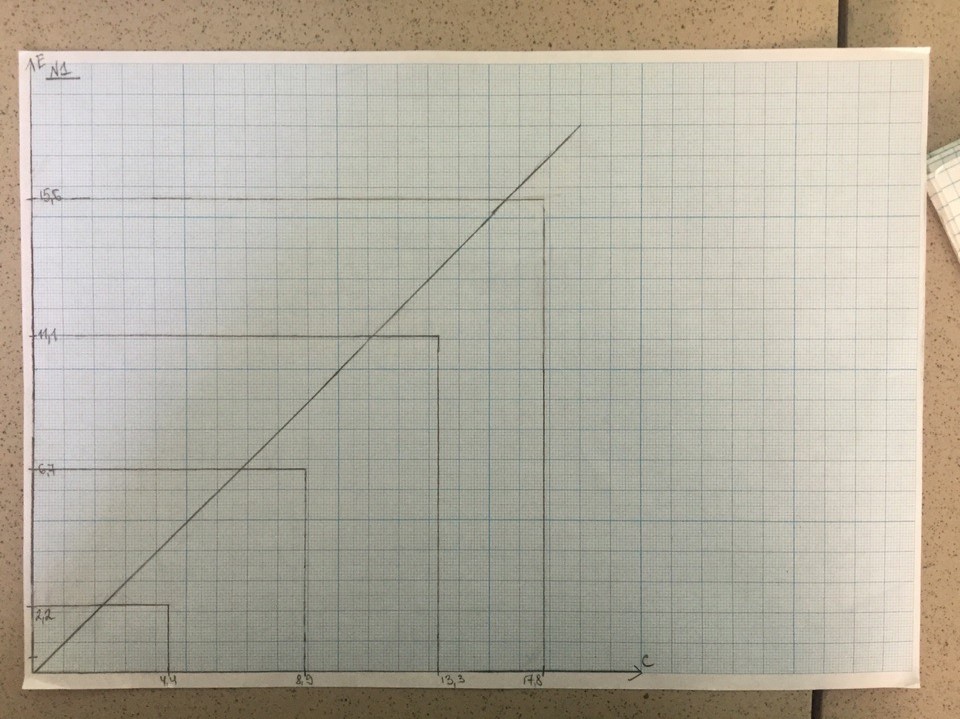 2.Постройте калибровочный график по следующим данным:Определите количество вещества по построенному графику при показателе экстинкции 0.07Сmax=18/20=0.9                        Emax=0.08/20=0.004=6/0.9=6.7                               =0.02/0.004=5=9/0.9=10                                =0.035/0.004=8.8=12/0.9=13.3                           =0.05/0.004=12.5=15/0.9=16.7                           =0.065/0.004=16.3=17.5*0.9=15.8                       =0.07/0.004=17.5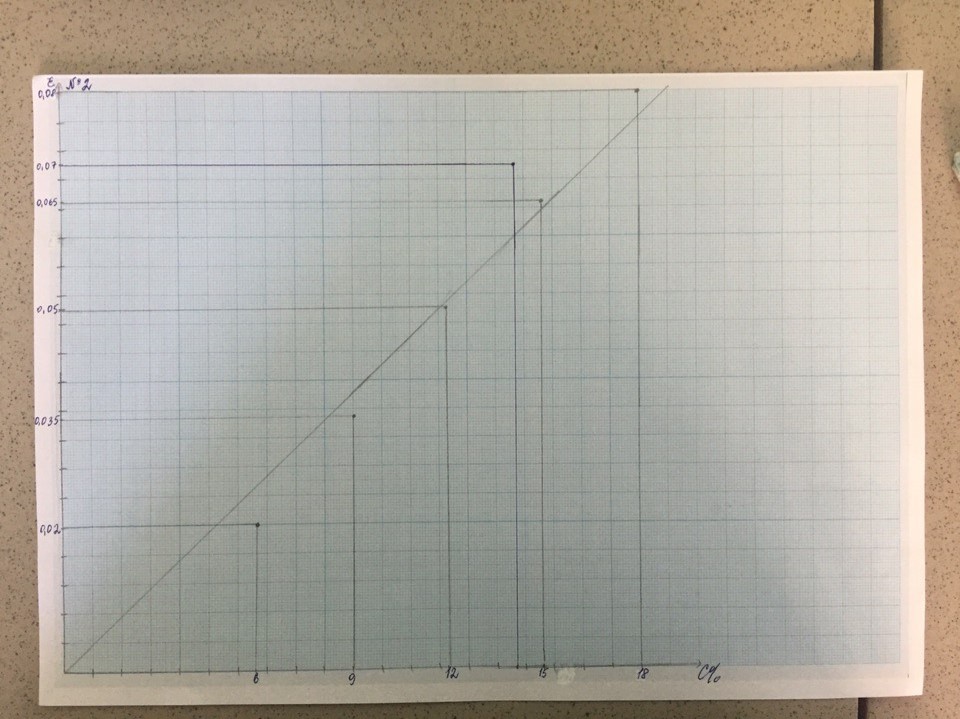 3.Постройте калибровочный график по следующим данным: Определите количество вещества по построенному графику при показателе экстинкции 0,05Сmax=120/20=6                        Emax=0.066/20=0.0033=40/6=6.7                                =0.011/0.0033=3.3=60/6=10                                 =0.033/0.0033=10=80/6=13.3                              =0.044/0.0033=13.3=100/6=16.7                            =0.055/0.0033=16.7=15.2*6=91.2                          =0.05/0.0033=15.2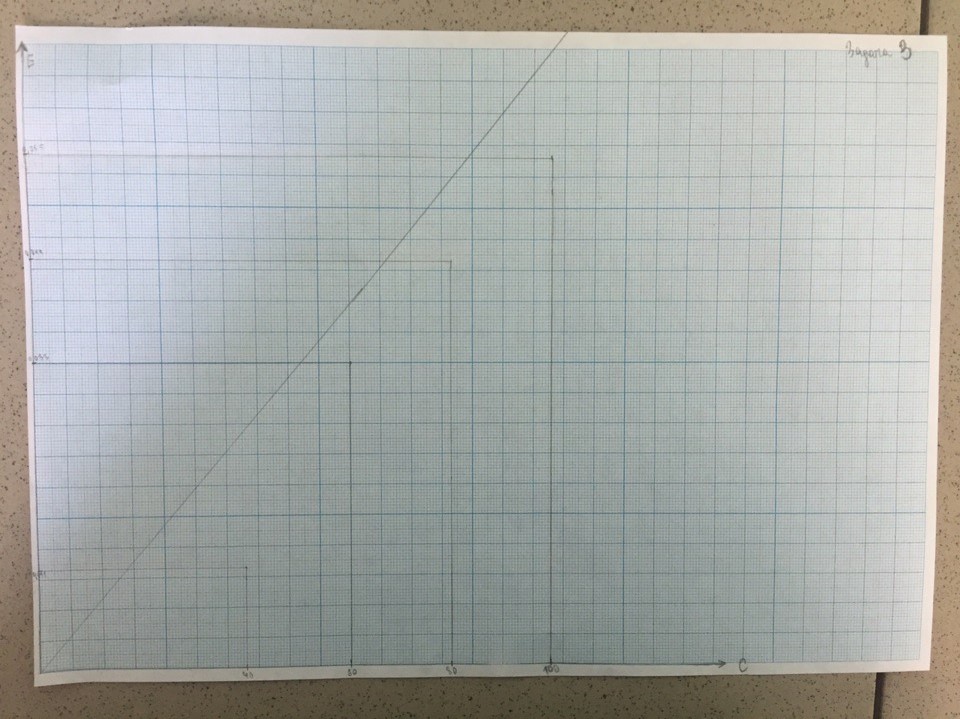 4.Постройте калибровочный график по следующим данным: Определите количество вещества по построенному графику при показателе экстинкции 0,28Сmax=10/20=0.5                        Emax=0.3/20=0.015=2/0.5=4                                  =0.1/0.015=6.7=4/0.5=8                                  =0.15/0.015=10=6/0.5=12                                =0.2/0.015=13.3=8/0.5=16                                =0.25/0.015=16.7=18.7*0.5=9.4                         =0.28/0.015=18.7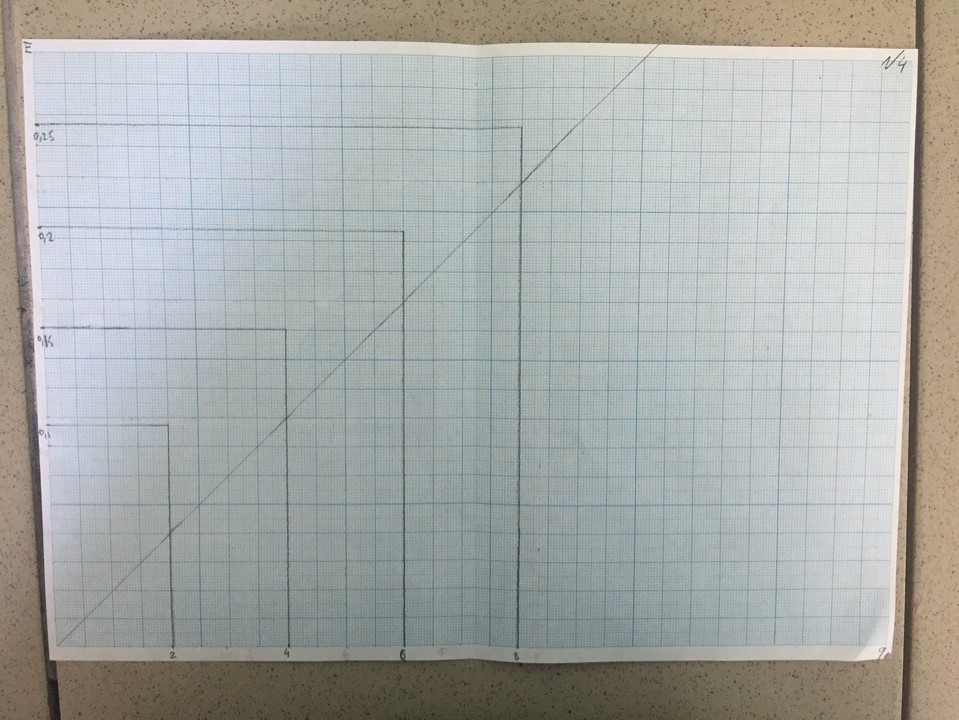 5.Постройте калибровочный график по следующим данным: Определите количество вещества по построенному графику при показателе экстинкции  0,55Сmax=25/20=1.25                        Emax=1/20=0.05=5/1.25=4                                   =0.2/0.05=4=10/1.25=8                                =0.4/0.05=8=15/1.25=12                              =0.7/0.05=14=20/1.25=16                              =0.8/0.05=16=11*1.25=13.75                        =0.55*0.05=11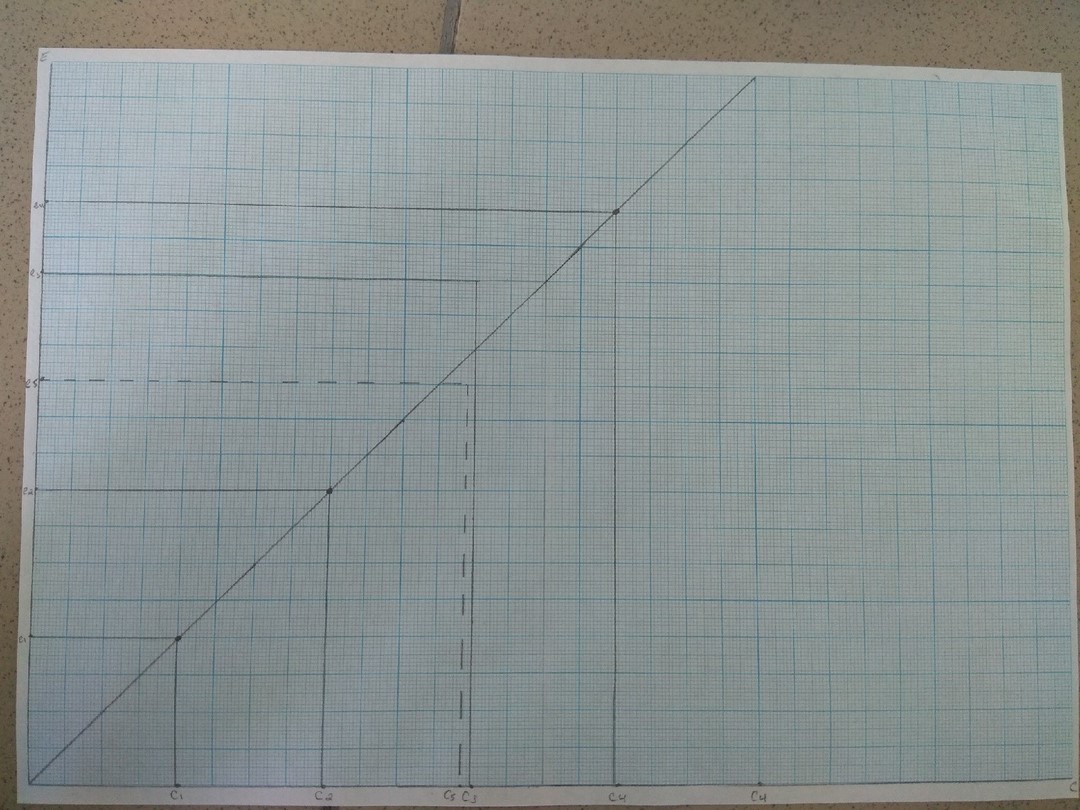 6.Постройте калибровочный график по следующим данным:  Определите количество вещества по построенному графику при показателе экстинкции 0,225Сmax=1/20=0.05                        Emax=0.5/20=0.025=0.2/0.05=4                              =0.1/0.025=4=0.4/0.05=8                              =0.2/0.025=8=0.6/0.05=12                            =0.3/0.025=12=0.8/0.05=16                            =0.4/0.025=16=9*0.05=0.45                           =0.225/0.025=9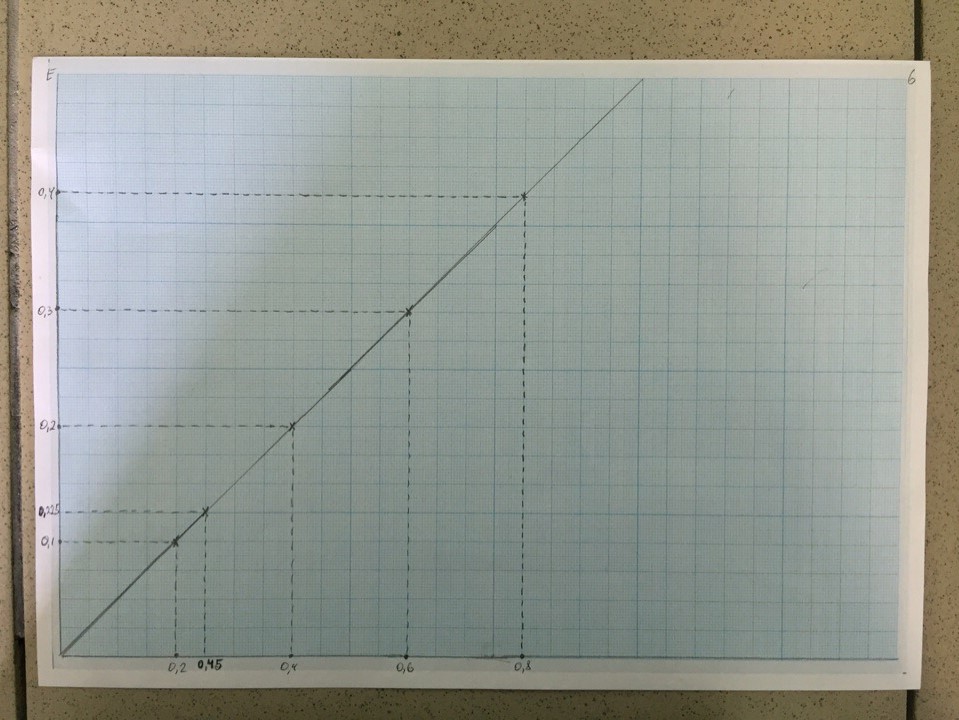 Требования к калибровочному графику:Усредненное значение оптической плотности наносят на калибровочную бумагу;На оси абсцисс с соблюдением одинаковых интервалов в равномерно возрастающей  концентрации  откладывают показатели показания вещества в растворе. На оси ординат соответствующие  величины экстинкции калибровочной кривой прокладывается таким образом, чтобы по возможности большее число точек лежало на линии распологались равномерно, окладывается в ту или другую сторону.Расположение кривой определяется так, чтобы она исходила из 0 отметки под углом 45 градусов.График зависимости поглощения вещества представляет собой прямую линию.Калибровку следует  проверять не менее 2 раз в год.Практическая работа«Построение калибровочного графика для проведения тимоловой пробы»Цель работы:научиться готовить калибровочные растворынаучиться строить калибровочный графикПостроение калибровочных графиковПроводим разведение калибровочных растворов согласно схемеРастворы смешивают и ровно через 30 мин измеряют оптическую плотность против дистиллированной воды при длине волны 620-690 нм в кювете на 1 см.По полученным результатам строим калибровочный график, откладывая по оси абсцисс Е (экстинкцию), по оси ординат – единицы помутнения.День 5. Тема: Определение витамина С в моче.Методы титрования: 1)кислотно-основное титрование В основе метода лежит реакция нейтрализации, точка эквивалентности определяется при помощи индикатора, изменяющего свою окраску в зависимости от реакции среды. Основное уравнение H+OH = H2O В зависимости от используемого титранта различают: • ацидемитрическое титрование – для определения сильных и слабых оснований; основных солей; солей, образованных катионами сильных оснований и анионами слабых кислот. Титрант 0,1 моль/л растворы кислот (соляная и серная) • алкалиметрическое титрование – для определения сильных и слабых кислот; кислых солей; солей, образованных анионами сильных кислот и катионами слабых оснований, органических соединений с кислотными свойствами. Титрант 0,1 моль/л растворы щелочей 2) Окислительно-восстановительное титрование В основе метода лежит изменение потенциала окислительно-восстановительной системы при изменении соотношений концентраций окислительной и восстановленных форм в процессе титрования. Перманганатометрия MnO4 + 8H+ 5e=Mn+4H20. Титрант: 0,1 моль/л раствор перманганата калия. Метод безиндикаторный. 3) Комплексонометрия В основе метода лежит реакция комплексонообразования. В качестве титранта используются 0,05 моль/л трилона Б. Основное уравнение H2Y+Me = MeY+2H Реакция определения проводят в аммиачно буферном растворе ph=10.Определение витамина С в мочеПринцип метода:Метод основан на способности аскорбиновой кислоты восстанавливать краситель 2,6 – дихлорфенолиндлфенол. Окисленная форма красителя обладает окраской (в кислой среде - розовой), восстановленная форма – бесцветная. Количество витамина С определяют, титруя исследуемый подкисленный раствор дихлорфенолиндлфенолом до появления розовой окраски. Пока в растворе есть аскорбиновая кислота, краситель обесцвечивается, когда вся аскорбиновая кислота будет окислена, титруемый раствор приобретает розовую окраску.Ход определения:В колбу наливают 1 мл мочи, 7 мл дистиллированной воды, 3 мл уксусной кислоты и титруют смесь дихлорфенолиндлфенолом до появления окраски, устойчивой 30 с.Для расчета содержания витамина С в суточной моче используют формулу:А * 0.088 * 1500 = витамин С. мг,1500 – суточный диурез;0,088 – количество мг аскорбиновой кислоты, соответствующей 1 мл 0,001 н раствора дихлорфенолиндлфенола;А – количество мл дихлорфенолиндлфенола, пошедшего на титрование исследуемого раствора.Норма: с мочой за сутки выделяется от 20 до 40 мг витамина С.Диагностическое значение: определение содержания витамина С в моче дает представление о запасах этого витамина в организме.A=0,30,3*0,088*1500=39,6мг – содержание витамина С в моче.День 6.Тема: качественные реакции на биоорганические соединения.1.Заполнить таблицу2.Спомощью качественных реакций определить содержания вещества в предложенном  флаконе. Ход определения записать:ОТЧЁТ ПО УЧЕБНОЙ ПРАКТИКЕФ.И.О. обучающегося  Сарапу Алена АндреевнаГруппы 206-2 специальности Лабораторная диагностикаПроходящего (ей) учебную практикуС 29.06 по 05.07 2019г.За время прохождения практики мною выполнены следующие объёмы работ:1.Цифровой отчёт2.ТЕКСТОВЫЙ ОТЧЁТ1.Умения, которыми хорошо овладел в ходе практики:__________________________________________________________________________________________________________________________________________________________________________________________________________________________________________________________________________________________________________________________________________2.Самостоятельная работа:__________________________________________________________________________________________________________________________________________________________________________________________________________________________________________________________________________________________________________________________________________3.Помощь оказана со стороны методического руководителя:__________________________________________________________________________________________________________________________________________________________________________________________________________________________________________________________________________________________________________________________________________4.Замечания и предложения по прохождению практики:__________________________________________________________________________________________________________________________________________________________________________________________________________________________________________________________________________________________________________________________________________Методический руководитель практики ______________________________________________________________	(ФИО)                                               (подпись)№Наименование разделов и тем практикиКоличество Количество №Наименование разделов и тем практикиднейчасов1.Ознакомление с правилами работы в КДЛ:-  ТБ при работе в биохимической лаборатории. - Правила безопасной работы с электроприборами и нагревательными приборами.- Дезинфекция. Проведение дезинфекции лабораторного инструментария, посуды, оборудования.- Организация рабочего места для проведения клинико-биохимических исследований 162.Работа с аппаратурой и приборами в КДЛ (термостат, центрифуга, ФЭК, сушильный шкаф).  Работа с мерной посудой Правила работы с дозаторами фиксированного и переменного объема.  163. Приготовление растворов заданной концентрации (точной и приблизительной)164Построение калибровочного графика165                     Определение витаминов и                                          гормонов в биологических жидкостях166 Выполнение мер санитарно-эпидемиологического режима в КДЛ.  Качественные реакции на органические веществаЗачет по итогам практики.0.50.533ИтогоИтого636      ДатаЧасы работы     Оценка Подписьруководителя129.06.196ч.201.07.196ч.302.07.196ч.403.07.196ч.504.07.196ч.605.07.196ч.                                                                           Количество исследований по дням                                                                           Количество исследований по дням                                                                           Количество исследований по дням                                                                           Количество исследований по дням                                                                           Количество исследований по дням                                                                           Количество исследований по днямВиды исследований12345итогоОрганизация рабочего места11	2Центрифугирование Фотометрирование Термостатирование Пипетирование 11Приготовление растворов1515Построение калибровочных графиков6		6Титрование 1	1Дезинфекция оборудования.112Утилизация отработанного материала11Учебная практика     по теме: «Химия биоорганических соединений»Виды работ:День 1. Ознакомление с правилами работы в КДЛ:изучение нормативных документов, регламентирующие санитарно-противоэпидемический режим в КДЛ: изучение правил техники безопасности в КДЛ;дезинфекция и утилизация отработанного материала-  организация рабочего места для биохимического исследования;День 2. Работа с аппаратурой и приборами КДЛ- изучение инструкции при работе с центрифугой, ФЭКом, термостатом, сушильным шкафом;-  работа с термостатом- работа с сушильным шкафом- работа с центрифугой- работа с ФЭКом- работа с градуирированными пипетками- работа с мерными цилиндрами, колбами- работа с дозаторами фиксированного и переменного объемаДень 3. Приготовление растворов заданной концентрации- приготовление растворов приблизительной концентрации из навески;- приготовление растворов точной концентрации из навески;- приготовление растворов из фиксаналов;- приготовление растворов методом разбавленияДень 4. Построение калибровочных графиков.- приготовление стандартных растворов- построение калибровочных графиков- работа на ФЭКеДень 5. Определение витаминов в биологической жидкости- исследовательская работа - определение витамина С в моче титриметрическим методом.- утилизация отработанного материала, дезинфекция и стерилизация использованной лабораторной посуды, инструментария, средств защиты;День 6. Выполнение мер санитарно-эпидемиологического режима в КДЛ. - Выполнение мер санитарно-эпидемиологического режима в КДЛ.  - качественные реакции на органические вещества- зачетДезсредство Активное веществоНазначение дезсредстваНазначение дезсредстваДезсредство Активное веществоНазначение Концентрация рабочего раствораРаствор хлорамина Ббензол сульфохлорамид натрия; содержание активного хлора 26%Гр- и Гр+ бактерии, в т.ч. микобактерии туберкулёза, вирусы, патогенные грибы (дерматофитом, кандида)0,5-1% - вирусы и бактерии (кроме туберкулёза)5% - кандидоз, дерматофитоз, туберкулёз1-2% - дезинфекция крови2-5%- дезинфикация мокроты и фекалийАква-Хлорнатриевая соль дихлоризоциандровой кислоты 84%; содержание активного хлора 1,52грГр- и Гр+ бактерии, в т.ч. микобактерии туберкулёза, вирусы, патогенные грибы (дерматофитом, кандида)0,015-0,03% - вирусы и бактерии (кроме туберкулёза)0,06-1%-кандидоз, дерматофитоз, туберкулёз0,3% - дезинфекция крови, мокроты и фекалийБиолокN,N-бис (3-аминопропил) додециламин 5,75%Гр- и Гр+ бактерии, в т.ч. микобактерии туберкулёза, вирусы, патогенные грибы (дерматофитом, кандида, плесневые грибы)0,1-0,3% - бактерии (кроме туберкулёза)0,5-1% - вирусы, кандидоз1-1,5%-дерматофитоз, туберкулёзТрилоксN,N-бис (3-аминопропил) додециламин 3,8%, алкилдиметил-бензинаммоний хлорид 3,8%, полигексамителен-гуанидин гидрохлорид 7,5% Гр- и Гр+ бактерии, в т.ч. микобактерии туберкулёза, вирусы, патогенные грибы (дерматофитом, кандида)0,1-0,2% - бактерии0,5-0,7% - вирусы0,3% - кандидоз1-2%- дерматофитоз0,5-1% - туберкулёзАламинолалкилдиметил-бензинаммоний хлорид 5%,Глиоксаль 8%Гр- и Гр+ бактерии, в т.ч. микобактерии туберкулёза, вирусы, патогенные грибы (дерматофитом, кандида, плесневые грибы)1-3% - бактерии5% -вирусы3-5% - кандидоз, дерматофитоз, туберкулёзЛизаринN,N-бис (3-аминопропил) додециламин 5%, алкилдиметил-бензинаммоний хлорид 8%, дидецилдиметил-аммоний хлорид 1%Гр- и Гр+ бактерии, в т.ч. микобактерии туберкулёза, вирусы, патогенные грибы (дерматофитом, кандида)0,05-0,5%-бактерии (кроме туберкулёза) 0,075-0,2% - вирусы0,2-1%   -кандидоз, дерматофитоз0,5-1% - туберкулёз1-3% - дезинфекция мокроты и фекалийМакси-дезалкилдиметил-бензинаммоний хлорид 4%Гр- и Гр+ бактерии, патогенные грибы (кандиды)0,5-1% - бактерии5% - кандидозПредмет дезинфекцииДезсредство,Концентрация (%)Экспозиция, минЧастота обработкиРукиЛизарин, Ососепт, Стериллиум30с-1 миннесколько раз в деньПерчаткираствор 3% хлорамина раствор 6% перекиси водорода1 ч1 раз в деньСпец.одеждараствор 1% хлораминаАламинол 1-8%1 ч60-90 мин1 раз в деньПробиркиДезаксон 1%Бианол 20%Глутарал КолдСпор 20%45 мин15 мин240-600 мин 1 раз в деньДозаторыБианол 20%Лизоформин 3000 8%15 мин1ч1 раз в деньНаконечники дозатораСайдексраствор формалина 4%240-600 мин1 ч1 раз в деньКюветы ФЭКараствор 6% перекиси водорода1ч1 раз в деньПоверхность столовАламинол 1-8%60-90 минпосле каждого исследо-ванияПолыАнолит АНК Супер 0,02-0,05%20 мин1 раз в деньКровьСептусин М 18-18,5%Кальция гипохлорид90-120 мин1ч1 раз в деньМочаОктава 2-6%30-90 мин1 раз в деньПипеткиДезаксон-4 1%45 мин.1 раз в деньПриборНазначение Режим работыСушильный шкафСушка различных изделий лабораторного оборудования, проведение термических испытаний, стерилизацииВремя разогрева не более 90 мин, температурный max= +200 ℃ФЭКИзмерение концентрации веществ в окрашенных растворах по их плотности светопропусканияСпектральный диапазон в пределах от 315 до 980 нмТермостат Поддерживание в камере постоянной температуры в течении определённого времениРазогрев не более 70 мин, температурный min = +30 ℃, max = +120℃Центрифуга Отделение осадка от надосадочной жидкостиСкорость от 200 об/минДо 3000 об/минДозатор автоматическийАвтоматическое отмеривание и выдача заданного количества вещества в виде порцииОбъем, млОбъем, мклдозатор5 мл500051 мл100010.5 мл5000,50.2 мл2000,20.1 мл1000,10.05мл500,050.02 мл200,020.01 мл100,01ПосудаОбъемЦена деленияЦилиндр мерный50 мл1100мл1250 мл5Пипетки градуированные1 мл0,012 мл0,025 мл0,0510 мл0,1Бюретка25 мл0,1%515253545Е0,20,40,60,80,9%69121518Е0,020,0350,050,0650,08%406080100120Е0,0110,0330,0440,0550,066%246810Е0,10,150,20,250,3%510152025Е0,20,40,70,81,0%0,20,40,60,8  1,0Е0,10,20,30,40,5№ пробыРаствор Н2SO4Раствор BaCLЕдиницы помутнения-SH14,51.5523,03.01031,54.515406.020Оборудование:колба на 50 млпипетки на 5 млбюретка.Реактивы:  уксусная кислота – 3%дихлорфенолиндлфенол – 0,001ндистиллированная водамочаОрганическое веществоКачественная реакция Цвет Белок ГлюкозаСахарозамальтозаКрахмал№Виды работКоличество1.Ознакомление с правилами работы в КДЛ:- ОТ при работе в биохимической лаборатории.- Правила безопасной работы с электроприборами и нагревательными приборами.- Дезинфекция. Проведение дезинфекции лабораторного инструментария, посуды, оборудования.- Организация рабочего места для проведения клинико-биохимических исследований11222.Работа с аппаратурой и приборами в КДЛ (термостат, центрифуга, ФЭК, сушильный шкаф).Работа с мерной посудойПравила работы с дозаторами фиксированного и переменного объёма.4113.Приготовление растворов заданной концентрации (точной и приблизительной)154.Построение калибровочного графика65.Определение витаминов, гормонов в биологических жидкостях16.Выполнение мер санитарно-эпидемического режима в КДЛ.2